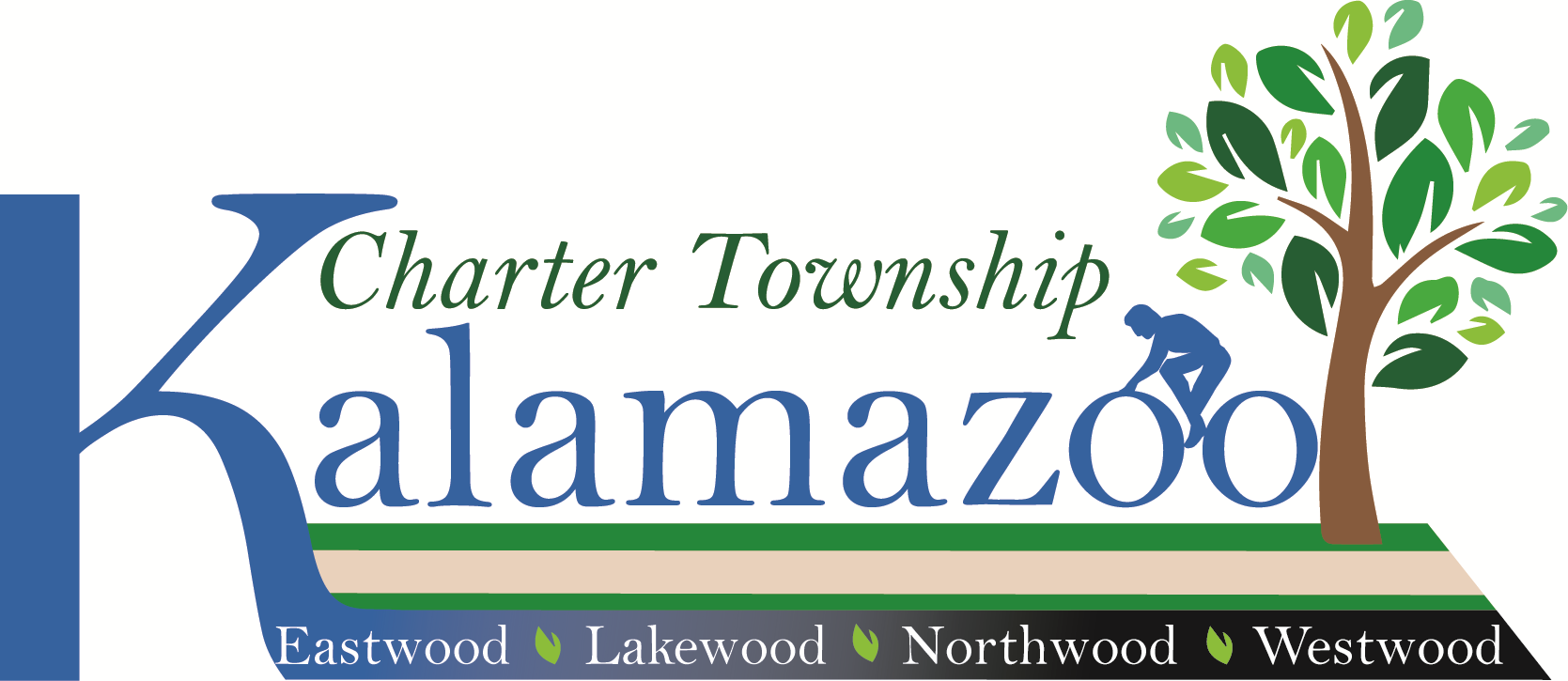 1720 Riverview DriveKalamazoo, Michigan 49004Tele: (269) 381-8080			Fax: (269) 381-3550www.ktwp.orgBoard of Trustees Special MeetingFriday, January 6, 20233:00 P.M.The Board of Trustees of the Charter Township of Kalamazoo will meet in a “Special Meeting” to be held at 3:00 p.m., on Friday 6, 2023, at the Kalamazoo Township Hall to discuss the below-listed items and any other business that may legally come before the Board of Trustees of the Charter Township of Kalamazoo.Join Zoom Meetinghttps://us02web.zoom.us/j/84842376092?pwd=SUlyaStZemg4bTNiRFRjbUUydVBPZz09
Meeting ID: 848 4237 6092                                                   Passcode: 263432
Find your local numberhttps://us02web.zoom.us/u/kg7qGTRhBMeeting ID: 848 4237 6092                                                   Passcode: 2634321– Call to Order2- Pledge of Allegiance3– Roll Call of Board Members4– Public Comment on Agenda and Non-agenda Items (Each person may use three (3) minutes for remarks. If your remarks extend beyond the 3 minutes, please provide your comments in writing and they will be distributed to the board. The public comment period is for the Board to listen to your comments. Please begin your comments with your name and address.5- Motion to go into closed session6- Board Comment7- Managers report8-Public commentPosted: January 3, 2023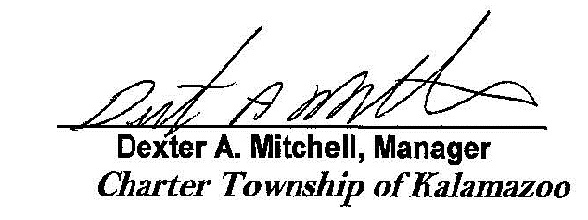 